Stephani	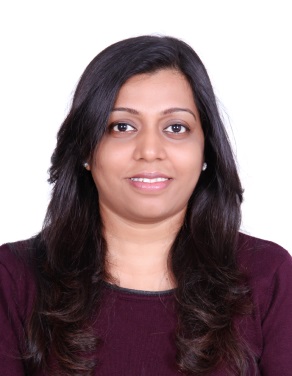 Email: stephani.370048@2freemail.com profileAn organized and detail-oriented person, who possesses a considerable amount of knowledge regarding administrative and office proceduresAble to adapt to changing priorities and maintain a positive attitude and strong work ethicDedicated & focused; able to strategize & prioritize effectively to accomplish multiple tasks and stay calm under pressureEducationBachelor of Science (April - 2004)                                                                                    Goa, India       (Goa University)	Diploma in Information Technology (April – 2005)                                                     Goa, India			     India, Goa	Diploma in Secretary  & Office Management      (August – 2009)                            KuwaitProficiency in IT Fundamentals & Microsoft Office 2007   (October – 2010)         Goa, IndiaExperienceSikologia Consultancy & Training (Temporary Staff)					Business BayOffice Administrator									   Nov 2016,										     (Mar – Apr) 2017Organizing and scheduling of client appointments, meetings, workshops & meditation sessions.Manage phone calls and correspondence (emails, packages etc.)Prepare relevant documentation – e.g.  Invoices, letters, documents & reports.Create and update records and database.Preparing and keeping the required documents for any government related renewals.Track stocks of office supplies and place orders whenever required.Bank related work.Liaise with PRO. Maintaining petty cash.Performs other position related duties as assigned, depending on assignment set.Assist colleagues whenever necessary.BAIT AL RAYAN 									  Sharjah IT Delivery Controller	Sep 2015 – Mar 2016Ensure successful (on time) delivery of assigned business IT projects through coordination with all involved parties other IT Group departments and external suppliersProvide fair, accurate and timely feedback to line management on the performance of resources assigned to the project. Effectively manage, utilize and support assigned project resources to deliver to the best of their ability on time, budget and scopeEnsure solution testing follows a methodical approach and is coordinated with all relevant parties to ensure it is performed at all appropriate stages of the project and is conducted comprehensively and that testing results are properly approvedPerform a continuous assessment of risks and issues on assigned business IT projects and address/mitigate them to minimize impact, ensure solutions are delivered within the agreed parameters & timely and accurate reporting and senior management engagement, recommending re-planning, recovery or termination of business IT projects where necessaryWork closely with sales team & deal with customer complaints and answer questions about business servicesSend invoices, process paperwork & follow up unpaid invoicesRecord office expenditure and maintain supplies of stationery and equipmentMaintain the condition of the office and arrange for necessary repairs, oversee the recruitment of new staffCEVA LOGISTICS                                                                                                                 Dubai	Administrator cum Receptionist – (Temporary Staff)	May 2015 – July 2015Answer, screen and forward any incoming phone calls while providing basic information when neededReceive and sort daily mail/deliveries/couriersUpdate appointment calendars and schedule meetings/appointmentsPerform other clerical receptionist duties such as filing, photocopying, scanning, faxing etc.Prepare gate passes for free zone areaPrepare LPO’s for pantry supplies, office supplies, stationary items, business cards travel booking etc.Receive  and send couriers Make reservations for meeting roomsScan, print & send faxAssist the accounts with receiving invoices and petty cashEMIRATES HOME NURSING                                                                                   DubaiAdministrator cum Receptionist                                                                                             Jan 2011 – Mar 2011Answer incoming calls and direct them to appropriate peopleConduct pre-telephonic interviews over the phonePrepare quotation for clientSchedule meetings for our managerPrepare memo’s for the staffPrepare invoice and collect cash from our clientsMaintain a proper filing system Co-ordinate with the company PRO and update if any visa processing, medical, DHA license, visa renewal is needed for the staff.Handle Petty cashCo-ordinate with the suppliers for staff uniforms, stationary, pest control, computer maintenance etc.Prepare staff schedule for the weekArrange drivers for pickup and drops for the nurses to client’s house and officePrepare various monthly reportsPrepare staff record for accountsKUWAIT DANISH DAIRY COMPANY (KDDC)                                                         KuwaitLab Technician & Oracle Data Entry Operator in the QC Department                        Nov 2005 –Mar 2010Work with Oracle Systems for Quality Control DepartmentAssist the ISO Team on recording of all standard operating proceduresMaintain simple, suitable and easy accessible filingEnter both chemical & microbiological results after the product has been testedMake various types of reports from laboratory equipments for e.g. Milkoscan, Millipore Filtrate, Stomacher etc.Check the results and report directly to the laboratory ManagersPrepare various cultural mediaTest fresh dairy products, fermented and non-fermented dairy products, raw material (fruit concentrates, raw milk powders, and stabilizers), juices, tomato paste, and bakery products. Gross identification of bacteria by using various staining methodsAPOLLO VICTOR HOSPITAL                                                                                            India, Goa Front Office Executive                                                                                                                      Feb –Sep 2005 Handle responsibilities of ensuring that all queries & complaints of the patients are promptly attendedAssist the Health check department in setting appointments for out patients and document their results in the central databaseAssist  out patients throughout their entire health checks & prepare their final reportsPrepare monthly case load reportsPERSONALNationality                :   Indian Marital Status          :   MarriedVisa Status                :   Husband VisaLanguages Known   :  English, Hindi & Konkani